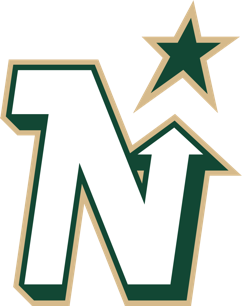 CALGARY NORTHSTARS Application for Excellence Institute 2021Deadline to submit application is April 20, 2021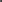 Applications must be submitted to the Calgary Northstars Hockey General Manager no later thanApril 20, 2021Email:  GM@calgarynorthstars.com Phone: 403-819-6282Athletes accepted will be sent a private registration link, please do not share with other families as this is an invite only program.PLAYER CONTACT INFORMATIONPLAYER CONTACT INFORMATIONPLAYER CONTACT INFORMATIONPLAYER CONTACT INFORMATIONPLAYER CONTACT INFORMATIONPLAYER CONTACT INFORMATIONPLAYER CONTACT INFORMATIONPLAYER CONTACT INFORMATIONPLAYER CONTACT INFORMATIONPLAYER CONTACT INFORMATIONNAME:NAME:NAME:NAME:NAME:NAME:NAME:NAME:NAME:NAME:ADDRESS: ADDRESS: ADDRESS: ADDRESS: ADDRESS: ADDRESS: ADDRESS: ADDRESS: ADDRESS: ADDRESS: PHONE: CELL:PHONE: CELL:PHONE: CELL:PHONE: HOME: PHONE: HOME: PHONE: HOME: PHONE: HOME: EMAIL ADDRESS:  EMAIL ADDRESS:  EMAIL ADDRESS:  EMAIL ADDRESS:  EMAIL ADDRESS:  EMAIL ADDRESS:  EMAIL ADDRESS:  EMAIL ADDRESS:  EMAIL ADDRESS:  EMAIL ADDRESS:  PARENT NAME(S): PARENT NAME(S): PARENT NAME(S): PARENT NAME(S): INFORMATION:INFORMATION:INFORMATION:INFORMATION:2020/2021 TEAM: 2020/2021 TEAM: 2020/2021 TEAM: 2020/2021 TEAM: 2020/2021 TEAM: 2020/2021 TEAM: 2020/2021 TEAM: 2020/2021 TEAM: 2020/2021 TEAM: 2020/2021 TEAM:  2020/21 HEAD COACH:  2020/21 HEAD COACH:  2020/21 HEAD COACH:  2020/21 HEAD COACH:  2020/21 HEAD COACH:  2020/21 HEAD COACH:  2020/21 HEAD COACH:  2020/21 HEAD COACH:  2020/21 HEAD COACH:  2020/21 HEAD COACH:  2020/21 HEAD COACH CONTACT INFO:  2020/21 HEAD COACH CONTACT INFO:  2020/21 HEAD COACH CONTACT INFO:  2020/21 HEAD COACH CONTACT INFO:  2020/21 HEAD COACH CONTACT INFO:  2020/21 HEAD COACH CONTACT INFO:  2020/21 HEAD COACH CONTACT INFO:  2020/21 HEAD COACH CONTACT INFO:  2020/21 HEAD COACH CONTACT INFO:  2020/21 HEAD COACH CONTACT INFO:  OFF SEASON STRENGTH COACH:  OFF SEASON STRENGTH COACH:  OFF SEASON STRENGTH COACH:  OFF SEASON STRENGTH COACH:  OFF SEASON STRENGTH COACH:  OFF SEASON STRENGTH COACH:  OFF SEASON STRENGTH COACH:  OFF SEASON STRENGTH COACH:  OFF SEASON STRENGTH COACH:  OFF SEASON STRENGTH COACH:  OFF SEASON STRENGTH COACH CONTACT INFO:  OFF SEASON STRENGTH COACH CONTACT INFO:  OFF SEASON STRENGTH COACH CONTACT INFO:  OFF SEASON STRENGTH COACH CONTACT INFO:  OFF SEASON STRENGTH COACH CONTACT INFO:  OFF SEASON STRENGTH COACH CONTACT INFO:  OFF SEASON STRENGTH COACH CONTACT INFO:  OFF SEASON STRENGTH COACH CONTACT INFO:  OFF SEASON STRENGTH COACH CONTACT INFO:  OFF SEASON STRENGTH COACH CONTACT INFO:  WHL DRAFT POSITION AND TEAM (IF APPLICABLE): WHL DRAFT POSITION AND TEAM (IF APPLICABLE): WHL DRAFT POSITION AND TEAM (IF APPLICABLE): WHL DRAFT POSITION AND TEAM (IF APPLICABLE): WHL DRAFT POSITION AND TEAM (IF APPLICABLE): WHL DRAFT POSITION AND TEAM (IF APPLICABLE): WHL DRAFT POSITION AND TEAM (IF APPLICABLE): WHL DRAFT POSITION AND TEAM (IF APPLICABLE): WHL DRAFT POSITION AND TEAM (IF APPLICABLE): WHL DRAFT POSITION AND TEAM (IF APPLICABLE): POSITION (FWD/D/G):  POSITION (FWD/D/G):  POSITION (FWD/D/G):  POSITION (FWD/D/G):  POSITION (FWD/D/G):  POSITION (FWD/D/G):  POSITION (FWD/D/G):  POSITION (FWD/D/G):  POSITION (FWD/D/G):  POSITION (FWD/D/G): HEIGHT: HEIGHT: HEIGHT: HEIGHT: WEIGHT (LBS):WEIGHT (LBS):WEIGHT (LBS):WEIGHT (LBS):WEIGHT (LBS):WEIGHT (LBS):EXPERIENCE: Please list your past playing experience and any statistics available.EXPERIENCE: Please list your past playing experience and any statistics available.EXPERIENCE: Please list your past playing experience and any statistics available.EXPERIENCE: Please list your past playing experience and any statistics available.EXPERIENCE: Please list your past playing experience and any statistics available.EXPERIENCE: Please list your past playing experience and any statistics available.EXPERIENCE: Please list your past playing experience and any statistics available.EXPERIENCE: Please list your past playing experience and any statistics available.EXPERIENCE: Please list your past playing experience and any statistics available.EXPERIENCE: Please list your past playing experience and any statistics available.Season 2020/21Team: Team: Team: Team: __ GP  __G   __ A  __ GAA____ SAV%___ __ GP  __G   __ A  __ GAA____ SAV%___ Season 2019/20Season 2019/20Team: Team: Team: __GP  __G __ A    ___ GAA____ SAV%_____GP  __G __ A    ___ GAA____ SAV%___Season 2018/19Season 2018/19Team: Team: Team: ___ GP ___ G ___ A___ GP ___ G ___ ASeason 2017/18Season 2017/18Team: Team: Team: ___ GP ___ G ___ A___ GP ___ G ___ AOther relevant information:Other relevant information:Other relevant information:Other relevant information:Other relevant information:Other relevant information:Other relevant information:Other relevant information:Other relevant information:Other relevant information:Explain in general terms your playing style: What are your strengths?What are your areas of improvement?What are your personal goals and how to you feel you will be able to achieve them?Why do you want to be a part of the Excellence Institute? 